PRIX REGIONAL QUALITE PERFORMANCE 2018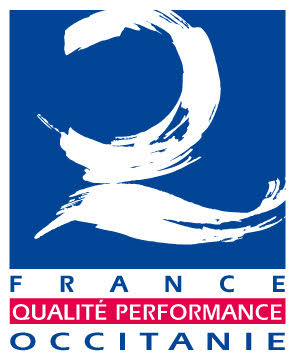   Identité de l’organisme candidatNom de l'entreprise / organisme : 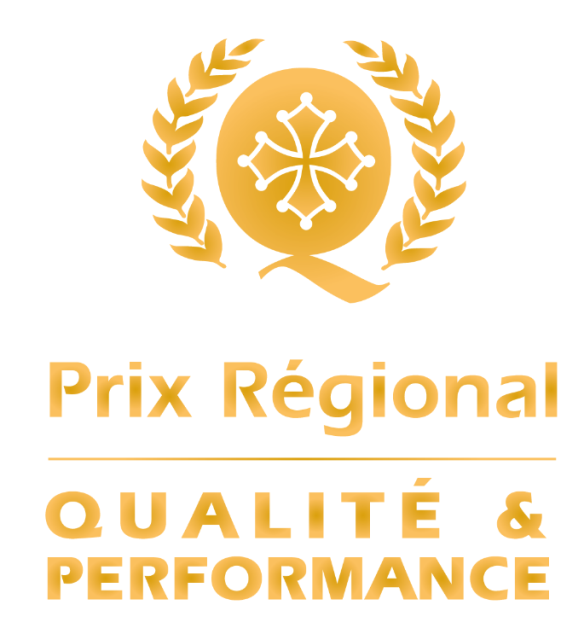 Activité : 			Adresse :Filiale d’un groupe  / département d’un groupe :  Oui     NonSi oui, Nom et Adresse du Groupe : Nombre de salariés de l’entité candidate :Nom et Fonction du Dirigeant :Tel : 	Mail :Nom et Fonction du Pilote du projet :Tel : 	Mail :  Type d'organisme candidat  Conditions et tarifs* applicables aux organismes adhérant à l’AFQP Occitanie à jour de la cotisation 2018, ou qui demandent leur adhésion à l’AFQP Occitanie lors de la présente inscription.** conditions d’adhésion accessibles sur le site de l’AFQP Occitanie  EngagementJ’ai pris connaissance et accepte le règlement du Prix Régional Qualité PerformanceO Je suis adhérent à l’AFQP OccitanieO Je demande à adhérer à l’AFQP OccitanieO Je ne suis pas adhérent à l’AFQP OccitanieDate 	Nom et Signature du dirigeantGrandes Entreprises de plus de 500 collaborateurs (incluant  filiales et établissements)ETI  (effectif compris entre 250 et  499 collaborateurs)PME (effectif compris entre 20 et  249 collaborateurs)TPE (effectif compris entre 1 et 19 collaborateurs)Organismes ou services Public & AssociationsAdhérents de l’AFQP Occitanie *Non adhérents de l’AFQP Occitanie**Participationgratuit150 €   nets de taxesFrais de gestion (dont déplacements)150 € nets de taxes150 €   nets de taxesTOTAL150 € nets de taxes300 € nets de taxes